          國際獅子會300A2區2020-2021年度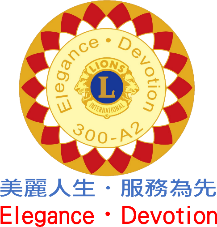 獅友歌唱總決賽暨頒獎晚會時間：109年11月22日晚上18：30 ~ 21：30地點：典華大直旗艦六樓花田盛事廳(台北市中山區植福路8號，電話:02-8502-5555)參加辦法：敬邀各會參與認桌，費用：每桌新台幣8,000元(含水酒)。                        分會 -參加登記登記參加聯絡人(職稱及姓名)：______________________________                  聯絡電話：______________________________主席  林怡伶  0918-211-698   執行長  沈朝賓 0952-152-468 登記參加獅子會   認桌-數量  素食桌-登記